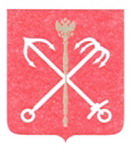 САНКТ-ПЕТЕРБУРГСКАЯ ИЗБИРАТЕЛЬНАЯ КОМИССИЯРЕШЕНИЕ16 декабря 2014 года 									 № 96-5О внесении изменений в состав Рабочей группы по установлению результатов учета объема эфирного времени, затраченного в течение одного календарного месяца на освещение деятельности политических партий, представленных в Законодательном Собрании Санкт-ПетербургаВ соответствии с предложением Управления Федеральной службы                    по надзору в сфере связи, информационных технологий и массовых коммуникаций по Северо-Западному федеральному округу (далее – Управление Роскомнадзора) Санкт-Петербургская избирательная комиссия р е ш и л а:1. Исключить из состава Рабочей группы по установлению результатов учета объема эфирного времени, затраченного в течение одного календарного месяца на освещение деятельности политических партий, представленных              в Законодательном Собрании Санкт-Петербурга, утвержденного решением Санкт-Петербургской избирательной комиссии от 21 декабря 2010 года                 № 88-9 (далее – Рабочая группа), Смирнову Светлану Ивановну.2. Включить в состав Рабочей группы Лисюченко Виталия Сергеевича –исполняющего обязанности заместителя начальника отдела надзора в сфере массовых коммуникаций Управления Роскомнадзора.3. Опубликовать настоящее решение в сетевом издании «Вестник Санкт-Петербургской избирательной комиссии».4. Контроль за исполнением настоящего решения возложить
на заместителя председателя Санкт-Петербургской избирательной комиссии Н.В. Кондратенко.Председательизбирательной комиссии 						            А.С. ПучнинСекретарьСанкт-Петербургскойизбирательной комиссии 						         М.А. Жданова